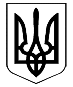 УКРАЇНАКОЛОМИЙСЬКА РАЙОННА ДЕРЖАВНА АДМІНІСТРАЦІЯІВАНО-ФРАНКІВСЬКОЇ ОБЛАСТІР О З П О Р Я Д Ж Е Н Н Явід 02.06.2014                              м.Коломия                                          №181Про зняття статусу дитини, позбавленої батьківського піклування  з ___________________________, _________ р.н.	З метою захисту прав дитини, мати якого повернулася з місць позбавлення волі (довідка про звільнення, видана  ____________ виправною колонією (Серія ____________ від ___________ року), враховуючи витяг з Державного реєстру актів цивільного стану громадян щодо актового запису  про народження від ___________ року, _____________ із зазначенням відомостей про батька відповідно до ч.1 ст.135 Сімейного кодексу України,  беручи до уваги рішення Комісії з питань захисту прав дитини __, та висновок служби у справах дітей райдержадміністрації від __________ №  «Про передачу дитини для подальшого виховання матері, яка повернулася з місць позбавлення волі» від ________ року _________________, керуючись  п.14 ст. 27 Порядку  провадження органами опіки та піклування діяльності, пов’язаної із захистом прав дитини, затвердженого  Постановою Кабінету Міністрів від 24.09.2008 року № 866 „Питання діяльності  органів опіки та піклування, пов’язаної із захистом прав дитини”:      1. Вважати за можливе передачу малолітнього _________________ _____________, _________ р.н. для подальшого виховання матері _______ _______________, жительці с._____,  вул. __________, __ ____________ району, ___________________ області.      2. Визнати таким, що втратило чинність, розпорядження голови райдержадміністрації від 15.11.2010 р. № 666  “Про надання статусу дитини, позбавленої батьківського піклування _________________________, ____________ р.н.”      3. Службі у справах дітей райдержадміністрації  Обушак М.Д. зняти _______________________ з первинного обліку дітей-сиріт та дітей, позбавлених батьківського піклування, у зв'язку з втратою статусу дитини, позбавленої батьківського піклування.     4. Координацію роботи щодо виконання цього розпорядження покласти на головного відповідального виконавця - службу у справах дітей Коломийської райдержадміністрації.     5. Контроль за виконанням розпорядження  покласти  на  заступника  голови Коломийської райдержадміністрації Любов  Михайлишин. Голова районноїдержавної адміністрації                                  		         Михайло  Бойко